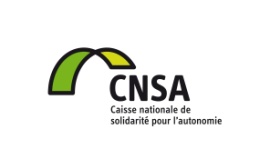 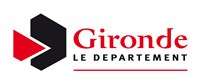 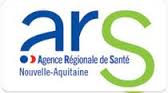 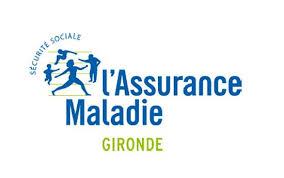 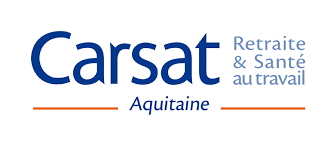 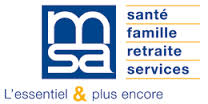 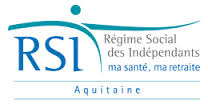 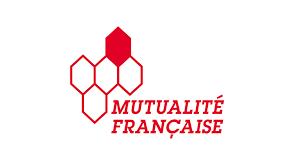 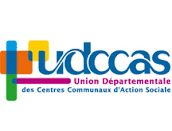 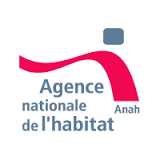 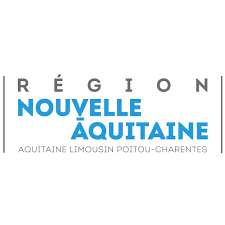 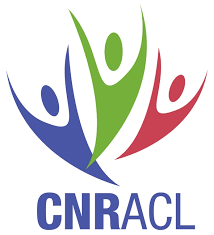 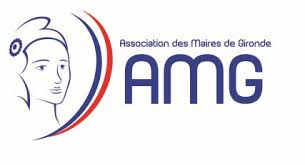 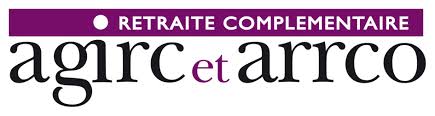 Conférence des Financeurs de la prévention de la perte d’autonomie des personnes âgées du Département de la GirondeLoi d’adaptation de la société au vieillissement du 28 décembre 2015APPEL À INITIATIVES 2017Développer les actions de prévention collectives de la perte d’autonomie dans le département de la GirondeSommaire Dossier de candidatureInformations pratiquesLes documents à annexer.Dossier de candidatureInformations pratiques Envoi du dossier Date limite de réception des dossiers de candidature : Le 24 mars 2017 pour la première vague de candidaturesLe 16 juin 2017 pour la seconde vague de candidaturesLe dossier dûment complété est à envoyer par voie électronique et/ou postale, sous la référence : Candidature appel à initiatives Conférence des Financeurs de la GirondePar mail, joindre le dossier de candidature complété, à l’adresse suivante : conferencedesfinanceurs@gironde.frPar courrier, le dossier de candidature complété à l’adresse suivante : Département de la GirondePôle Solidarité AutonomieService de la coordination, des partenariats et du schéma de l’autonomieImmeuble Croix du Palais1 esplanade Charles de GaulleCS 71223 33074 Bordeaux CedexLes documents à joindreIdentification de la structureFiche « présentation de l’action »Budget de l’actionSuivi et évaluation du projet Attestation sur l’honneur Certificat d’engagement Annexes :Grille de sélectionCarte des territoires de solidarité de la Gironde IDENTIFICATION DE LA STRUCTUREIdentification de la structure, du représentant légal et de la personne qui pilote le projet (référent opérationnel). La structure Nom (association/structure) : Sigle:Type de structure (association, collectivité territoriale, établissement scolaire, accueil collectif de mineurs,…) :Adresse du siège social : Code postal :                             Commune : Téléphone :                                  Courriel : N° SIRET/SIREN : Code NAF (APE)Adresse de l’antenne, si différente :Code postal :                      Commune : Le représentant légal Nom :Prénom :Fonction : Téléphone :Courriel :La personne chargée du dossier Nom du référent opérationnel: Prénom : Fonction : Téléphone fixe :                                         Téléphone portable :Courriel : 2- FICHE « Présentation de l’action »Présenter l’action et donner tous les arguments ou renseignements qui peuvent montrer la validité du projet. Des documents plus détaillés peuvent être joints à part. 3- Fiche « Budget de l’action »Les candidats doivent présenter un budget prévisionnel de l’action envisagée. Ce budget doit être détaillé, équilibré. Joindre un budget TTC de la totalité du projet. 4 – Fiche « Suivi et évaluation de l’action »Il s’agit ici de présenter :L’organisation et les acteurs impliqués dans l’évaluationLes différentes étapesLe mode de diffusion des résultats 5- Fiche « certificat d’engagement»Je soussigné(e)........., en qualité de représentant(e) légal(e) ou délégataire de l’organisme porteur de projet désigné dans le présent dossier, ayant une qualité pour l’engager juridiquement, sollicite un financement du Conseil départemental de la Gironde au titre de la Conférence des Financeurs pour un montant de ...........€, sur la base d’un coût total de ......€ et pour la réalisation du projet .......... décrit dans le présent dossier de demande de financement.J’atteste sur l’honneur :L’exactitude des renseignements indiqués dans le présent dossier ;La régularité de la situation fiscale et sociale de l’organisme porteur de projet ;Ne pas faire l’objet d’une procédure de redressement ou de liquidation judiciaire.J’ai pris connaissance des principales obligations liées à un financement du Conseil départemental de la Gironde listées précédemment et m’engage à les respecter en cas d’octroi de la participation financière et ce, à compter de la date de début de l’opération, ainsi que toutes les clauses de la convention attributive de l’aide du Conseil départemental de la Gironde J’ai pris acte qu’à défaut, le service instructeur peut décider, dans les conditions fixées dans la convention attributive de l’aide du Conseil départemental de la Gironde de mettre fin à la participation financière et exiger le reversement total ou partiel des sommes déjà versées.Fait à ..................................... le ........................Nom(s), prénom(s) et signature du ou de la représentant(e) légale (ou son délégataire)ANNEXE 1 Grille de critères généraux de sélectionCes critères sont évalués sur une échelle de 1 à 5, 1 étant la note la plus basse, 5 la plus hauteANNEXE 2Territoires de solidarités de la Gironde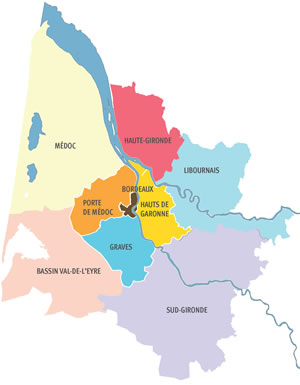 TITRE DU PROJET DIAGNOSTIC/CONTEXTEDESCRIPTIF DE L’ACTIONPUBLICS TERRITOIRESOBJECTIFS STRATEGIQUESOBJECTIFS QUANTITATIFSPARTENAIRES (distinction des partenaires financiers)METHODOLOGIE ET DEROULEMENT DE L’ACTIONCOUT ET FINANCEMENT DE L’ACTIONBudget de l’action : XBudget de l’action : XBudget de l’action : XBudget de l’action : XCHARGESMontant en eurosPRODUITSMontant en euros60-Achats70- Prestations de service, vente de produits 
finis de marchandisesAchats d’études et de prestations de services Prestations de servicesAchats  non stockés de matières et fournitures Vente de marchandiseFournitures non stockables (eau, énergie)Produits des activités annexes Fournitures et petits équipementsAutres fournitures 61- Services extérieurs74- Subventions de fonctionnementSous traitance générale Conférence des Financeurs LocationsEtat (Précisez le(s) ministère(s) sollicité(s)Entretiens et réparationsCNSA autres financements que conférence des  financeursAssuranceARSDocumentationRégion Divers 62- Autres services extérieursDépartement(s)Rémunérations intermédiaires et honorairesIntercommunalité(s)Publicité, publication, communicationDéplacements, missionsCommune(s)Frais postaux et de télécommunicationServices bancairesCARSAT63- Impôts et taxesRSIImpôts et taxes sur rémunérationMSAAutres impôts et taxesAGIRC, ARCCO64- Charges de personnelCPAMRémunérations du personnelCAFCharges sociales du personnelFonds européens : indiquer quel programmeAutres charges de personnelEntreprises65- Autres charges de gestion courante75- Autres produits de gestion courante66- Charges financièresdont cotisations, dons manuel ou legs67- Charges exceptionnelles76- Produits financiers68 – Dotation aux amortissements (provisions pour renouvellement)77-Produits exceptionnels86- Emplois des contributions volontaires en nature0,0087- Contributions volontaires en nature0,0Secours en natureBénévolatMise à disposition gratuite de biens, services, prestationsPrestations en naturePersonnel bénévoleDons en natureTOTAL DES CHARGESTOTAL DES PRODUITSCritèresQualificatifQuantitatifInnovation (technologie, organisation, mise en œuvre)Atteinte des objectifs Communication Economique Autre Modalités de déploiement de l’action (dans quelle(s) condition(s) l’action est déployable, modélisable sur le territoire girondin)		Porteurs : Porteurs : Porteurs : Projet :Projet :Projet :Projet :Projet :Projet :Conditions préalables à l’examen du dossier Conditions préalables à l’examen du dossier Conditions préalables à l’examen du dossier Conditions préalables à l’examen du dossier Conditions préalables à l’examen du dossier Conditions préalables à l’examen du dossier Conditions préalables à l’examen du dossier Conditions préalables à l’examen du dossier Conditions préalables à l’examen du dossier Dépôt du projet et respect des dates de dépôtsDépôt du projet et respect des dates de dépôtsDépôt du projet et respect des dates de dépôtsOui/nonOui/nonOui/nonOui/nonOui/nonSituations pouvant générer un conflit d’intérêtSituations pouvant générer un conflit d’intérêtSituations pouvant générer un conflit d’intérêtOui/nonOui/nonOui/nonOui/nonOui/nonCatégorie 1 : Critères relatifs à la conformité du projet aux objectifs de l’appel (évaluation de 1 à 5)Catégorie 1 : Critères relatifs à la conformité du projet aux objectifs de l’appel (évaluation de 1 à 5)Catégorie 1 : Critères relatifs à la conformité du projet aux objectifs de l’appel (évaluation de 1 à 5)Catégorie 1 : Critères relatifs à la conformité du projet aux objectifs de l’appel (évaluation de 1 à 5)Catégorie 1 : Critères relatifs à la conformité du projet aux objectifs de l’appel (évaluation de 1 à 5)Catégorie 1 : Critères relatifs à la conformité du projet aux objectifs de l’appel (évaluation de 1 à 5)Catégorie 1 : Critères relatifs à la conformité du projet aux objectifs de l’appel (évaluation de 1 à 5)Catégorie 1 : Critères relatifs à la conformité du projet aux objectifs de l’appel (évaluation de 1 à 5)Catégorie 1 : Critères relatifs à la conformité du projet aux objectifs de l’appel (évaluation de 1 à 5)1Conformité de l’action aux objectifs de l’appel à initiatives Conformité de l’action aux objectifs de l’appel à initiatives Conformité de l’action aux objectifs de l’appel à initiatives 123452Conformité au périmètre géographique de l’appel à initiativesConformité au périmètre géographique de l’appel à initiativesConformité au périmètre géographique de l’appel à initiatives123453Conformité au périmètre temporel de l’appel à initiatives Conformité au périmètre temporel de l’appel à initiatives Conformité au périmètre temporel de l’appel à initiatives 123454Action généralisable sur l’ensemble du territoire girondin Action généralisable sur l’ensemble du territoire girondin Action généralisable sur l’ensemble du territoire girondin 123455Repérage des personnes âgées et conformité des actions proposées au public cible Repérage des personnes âgées et conformité des actions proposées au public cible Repérage des personnes âgées et conformité des actions proposées au public cible 123456Statuts du candidat et objet de son activité compatibles avec l’opérationStatuts du candidat et objet de son activité compatibles avec l’opérationStatuts du candidat et objet de son activité compatibles avec l’opération123457Existence de partenariats Existence de partenariats Existence de partenariats 123458Stratégie de communication prévue Stratégie de communication prévue Stratégie de communication prévue 12345TOTAL 1 TOTAL 1 TOTAL 1 TOTAL 1 Catégorie 2 : Critères relatifs aux exigences financières de l’appel (évaluation de 1 à 5)Catégorie 2 : Critères relatifs aux exigences financières de l’appel (évaluation de 1 à 5)Catégorie 2 : Critères relatifs aux exigences financières de l’appel (évaluation de 1 à 5)Catégorie 2 : Critères relatifs aux exigences financières de l’appel (évaluation de 1 à 5)Catégorie 2 : Critères relatifs aux exigences financières de l’appel (évaluation de 1 à 5)Catégorie 2 : Critères relatifs aux exigences financières de l’appel (évaluation de 1 à 5)Catégorie 2 : Critères relatifs aux exigences financières de l’appel (évaluation de 1 à 5)Catégorie 2 : Critères relatifs aux exigences financières de l’appel (évaluation de 1 à 5)Catégorie 2 : Critères relatifs aux exigences financières de l’appel (évaluation de 1 à 5)9Coût du projet global et cohérence du coût et nombre de bénéficiaire Coût du projet global et cohérence du coût et nombre de bénéficiaire Coût du projet global et cohérence du coût et nombre de bénéficiaire 1234510Capacité financière : solvabilité, indépendance financière, capacité d’autofinancement et de trésorerie (viabilité du projet)Capacité financière : solvabilité, indépendance financière, capacité d’autofinancement et de trésorerie (viabilité du projet)Capacité financière : solvabilité, indépendance financière, capacité d’autofinancement et de trésorerie (viabilité du projet)1234511Partenariats Partenariats Partenariats 12345TOTAL 2 TOTAL 2 TOTAL 2 TOTAL 2 Catégorie 3 : Critères relatifs à la performance (évaluation de 1 à 5)Catégorie 3 : Critères relatifs à la performance (évaluation de 1 à 5)Catégorie 3 : Critères relatifs à la performance (évaluation de 1 à 5)Catégorie 3 : Critères relatifs à la performance (évaluation de 1 à 5)Catégorie 3 : Critères relatifs à la performance (évaluation de 1 à 5)Catégorie 3 : Critères relatifs à la performance (évaluation de 1 à 5)Catégorie 3 : Critères relatifs à la performance (évaluation de 1 à 5)Catégorie 3 : Critères relatifs à la performance (évaluation de 1 à 5)Catégorie 3 : Critères relatifs à la performance (évaluation de 1 à 5)12Dimension éthiqueDimension éthiqueDimension éthique1234513Faisabilité et simplicité de mise en œuvreFaisabilité et simplicité de mise en œuvreFaisabilité et simplicité de mise en œuvre1234514Pertinence et cohérence au regard de l’appel à projetPertinence et cohérence au regard de l’appel à projetPertinence et cohérence au regard de l’appel à projet1234515Caractère innovant de l’actionCaractère innovant de l’actionCaractère innovant de l’action1234516Impact pressenti du projet sur les bénéficiairesImpact pressenti du projet sur les bénéficiairesImpact pressenti du projet sur les bénéficiaires12345TOTAL 3TOTAL 3TOTAL 3TOTAL 3Catégorie 4 : Qualité de gestion et pertinence des outils proposés (évaluation de 1 à 5)Catégorie 4 : Qualité de gestion et pertinence des outils proposés (évaluation de 1 à 5)Catégorie 4 : Qualité de gestion et pertinence des outils proposés (évaluation de 1 à 5)Catégorie 4 : Qualité de gestion et pertinence des outils proposés (évaluation de 1 à 5)Catégorie 4 : Qualité de gestion et pertinence des outils proposés (évaluation de 1 à 5)Catégorie 4 : Qualité de gestion et pertinence des outils proposés (évaluation de 1 à 5)Catégorie 4 : Qualité de gestion et pertinence des outils proposés (évaluation de 1 à 5)Catégorie 4 : Qualité de gestion et pertinence des outils proposés (évaluation de 1 à 5)Catégorie 4 : Qualité de gestion et pertinence des outils proposés (évaluation de 1 à 5)17Présence d’un calendrier de réalisation réaliste et pertinentPrésence d’un calendrier de réalisation réaliste et pertinentPrésence d’un calendrier de réalisation réaliste et pertinent1234518Déclinaison opérationnelle du projet Déclinaison opérationnelle du projet Déclinaison opérationnelle du projet 1234519Structuration des actions du projet : durée  de chaque étape, précision des contenusStructuration des actions du projet : durée  de chaque étape, précision des contenusStructuration des actions du projet : durée  de chaque étape, précision des contenus1234520Modalités et critères d’évaluation Modalités et critères d’évaluation Modalités et critères d’évaluation 1234521Moyens humains (qualifications) et existence de compétences dédiés aux projetsMoyens humains (qualifications) et existence de compétences dédiés aux projetsMoyens humains (qualifications) et existence de compétences dédiés aux projets1234522Capacité à réaliser des données statistiques en vue d’une évaluation Capacité à réaliser des données statistiques en vue d’une évaluation Capacité à réaliser des données statistiques en vue d’une évaluation 12345TOTAL 4 TOTAL 4 TOTAL 4 TOTAL 4 TOTAL GENERAL (1+2+3+4)TOTAL GENERAL (1+2+3+4)TOTAL GENERAL (1+2+3+4)TOTAL GENERAL (1+2+3+4)